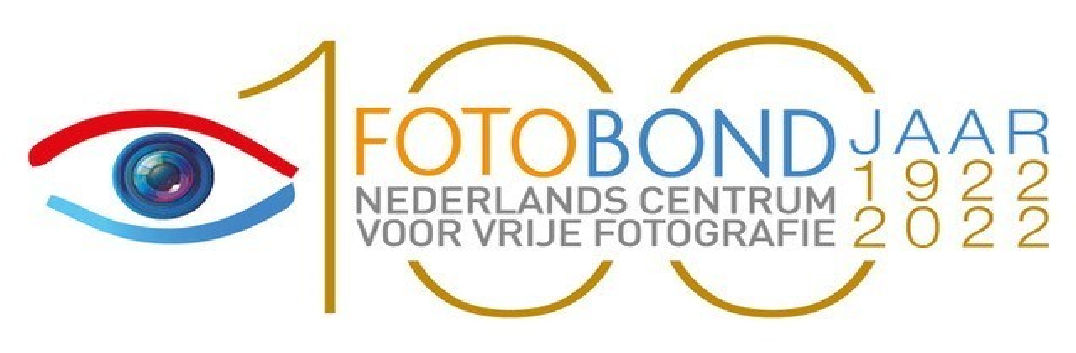 





INSCHRIJFFORMULIER Foto Individueel dag in DrutenHierbij nodigen wij u uit voor de door de Fotobond georganiseerde dag in het cultureel centrum Bogerd, Van Heemstraweg 53, 6651 KH Druten op 22 oktober. Uw naam:           . . . . . . . . . . . . . . . . . . . . . . . . . . .Lidnummer:       . . . . . . . . . . . . . . . . . . . . . . . . . . . Gebruik lunch: ja  / nee 
(uw bijdrage aan de lunch is € 5. Contact te betalen. Pinnen is niet mogelijk).Het programma van deze dag is:09.00 uur      Inloop met koffie / thee09.45 uur      Theaterzaal open10.00 uur      Welkom door de voorzitter van de Fotobond, Cora Sens10.15 uur      Presentatie van de winnaars van Foto Individueel 2022, 1eeditie door de jury  
   van deze wedstrijd, onder leiding van de dagvoorzitter.12.00 uur      Pauze en lunch. Voor de lunch staat een buffet gereed voor diegenen die zich  
 daarvoor hebben opgegeven. De Fotobond betaald de helft van uw lunch.13.00 uur      Presentatie van de winnaars van Foto Individueel 2022, 2e editie door de jury 
 van deze wedstrijd, onder leiding van de dagvoorzitter.14.45 uur      Prijsuitreiking van beide wedstrijden 16.00 uur      Het centrum De Bogerd gaat sluiten OpgaveStuur vóór 14 oktober het ingevulde formulier op naar robgerritsen51@gmail.com  BijzonderhedenBetaling van de lunch à € 5,- contant aan de balie. U krijgt dan een muntje waarmee de lunch afgehaald kan worden. Er zijn veel parkeerplaatsen.Voor adres en route naar het centrum Bogerd, zie: https://bogerddruten.nl/contact-route 